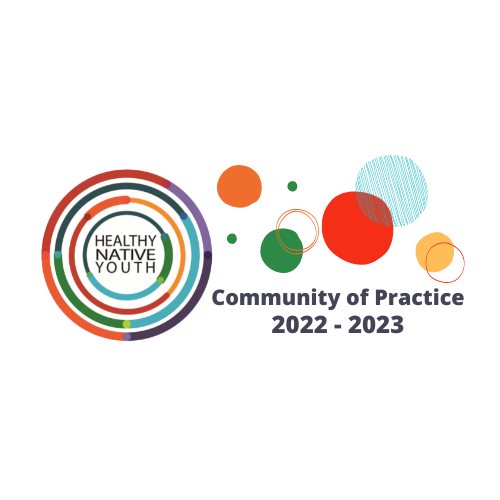 Host Guest Speakers ObjectivesStay connected Upcoming Community of Practice Sessions  Past Sessions Request Technical Assistance Speaker Resources Chat links: Chat feed (names and emails have been removed)